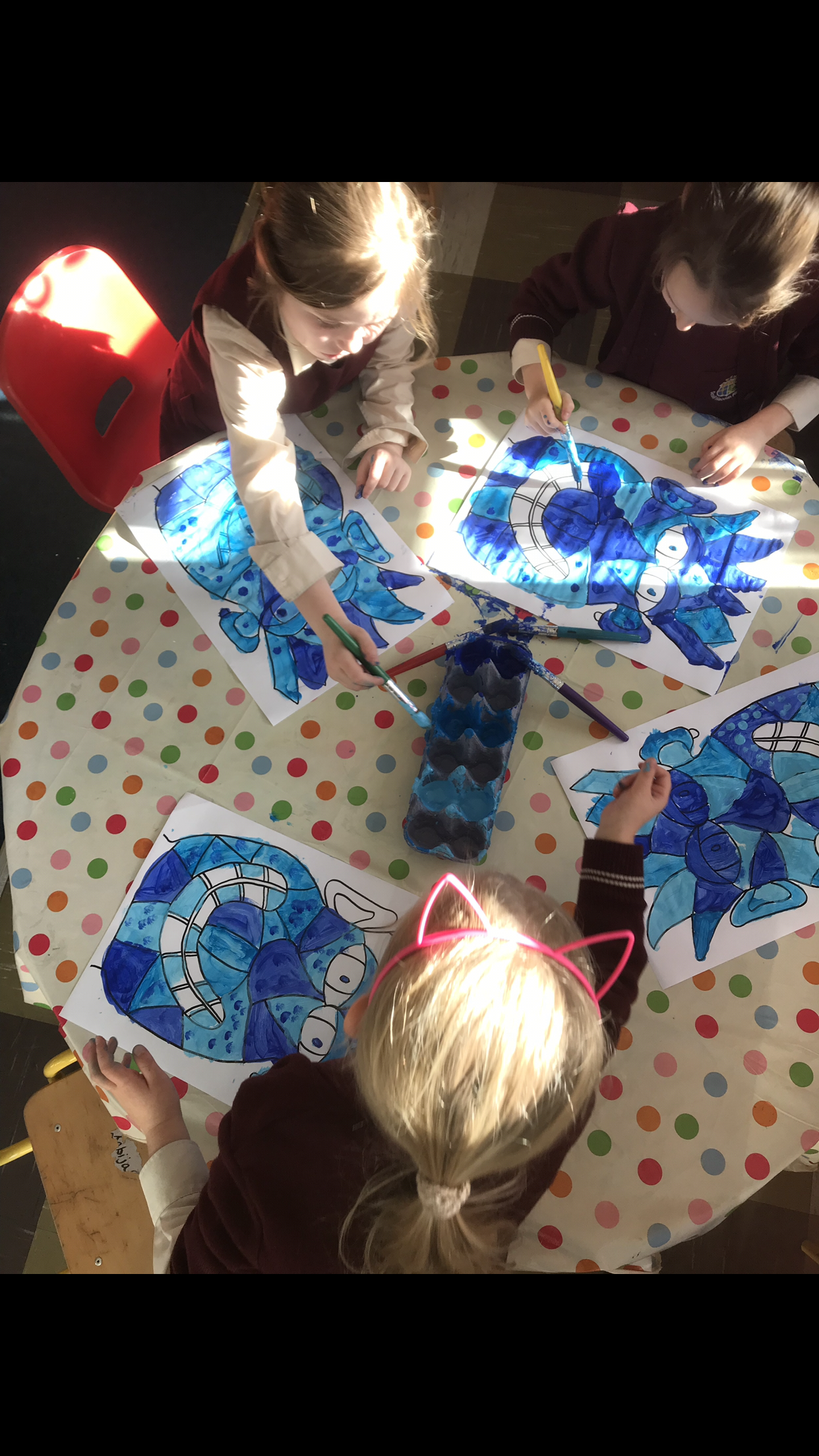 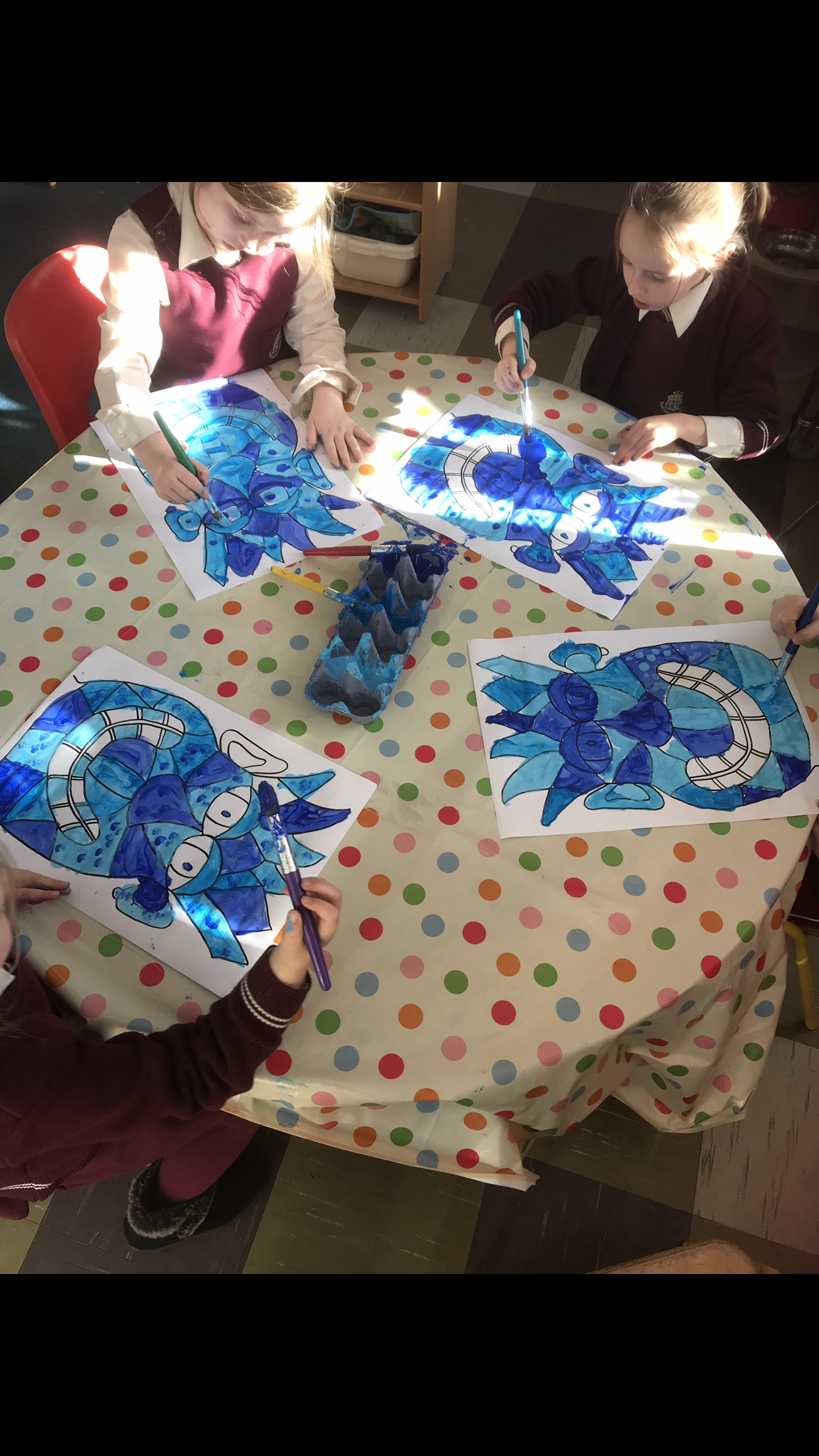 ACTIVITY REPORT ERASMUS + VAN  PROJECTTÍTLEExploring Sadness through ArtSCHOOL:St Angela’sOBJETIVES:To discuss the emotion of Sadness.To look and respond to the Works of Picasso.To examine the life of Picasso.To discuss our feelings of Sadness and our use of colours.PARTICIPANTS:St Angela’s NsTEMPORALIZATION (date of realization):7/2/19RESOURCES:Exploring Sadness PowerpointPicasso PowerpointPaintings from PicassoPaintsPaperDESCRIPTION OF THE ACTIVITY:We discussed sadness and how it makes us feelWe also discussed what makes us sad.The children also explored som eof Picasso Works and the colours he used during his blue period.We mixed different shades of blue and began to Paint.EVALUATION CRITERIA:The children learned to identify the emotion of Sadness an the fact that everyone feels sad at times. We talked about how we can help someone feel better and also the fact that it is good to feel sad at times.EVALUATION: (Proposals for improvement , agreements, tasks)RELATED FILES: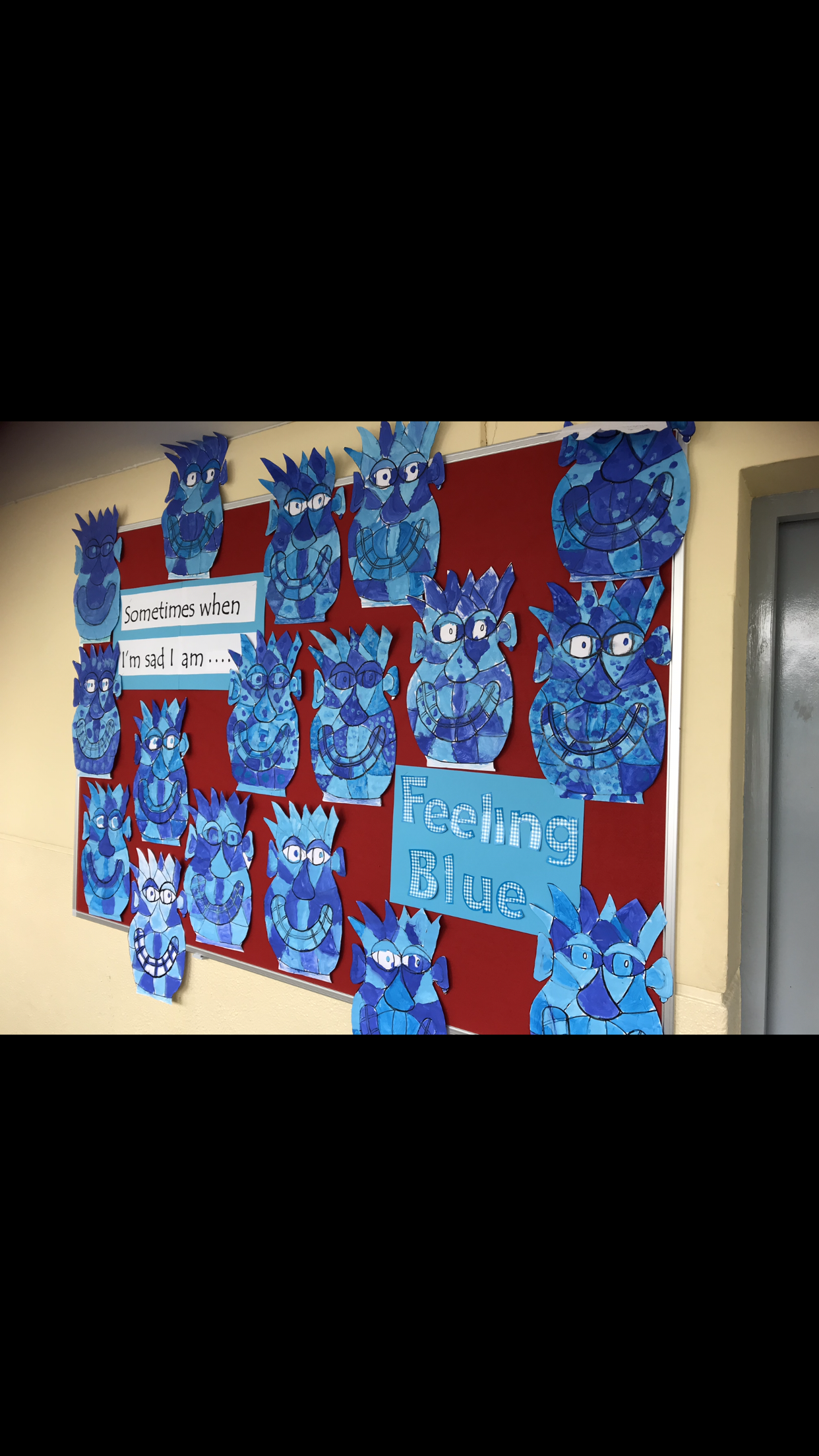 FICHA PARA RECOGER DATOS SOBRE LAS ACTIVIDADES A REALIZAR EN EL PROYECTO ERASMUS TÍTULO:CENTRO:CEIP Seis de Diciembre de AlcobendasOBJETIVOS:PARTICIPANTES:TEMPORALIZACIÓN (Fecha de realización):RECURSOS:DESCRIPCIÓN  DE LA ACTIVIDAD:CRITERIOS DE EVALUACIÓN:EVALUACIÓN: (Propuestas de mejora, acuerdos, tareas, )ARCHIVOS RELACIONADOS:  